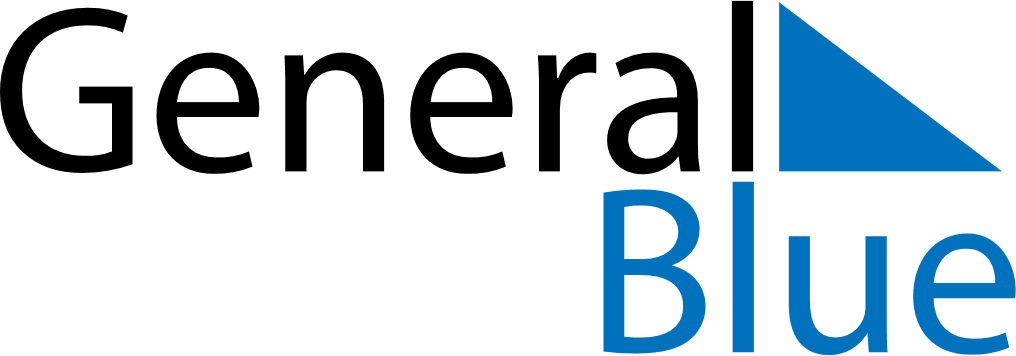 Weekly CalendarJuly 18, 2022 - July 24, 2022Weekly CalendarJuly 18, 2022 - July 24, 2022AMPMMondayJul 18TuesdayJul 19WednesdayJul 20ThursdayJul 21FridayJul 22SaturdayJul 23SundayJul 24